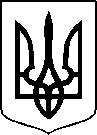 МІНІСТЕРСТВО ОХОРОНИ ЗДОРОВ’Я УКРАЇНИНАКАЗПро екстрену державну реєстрацію лікарських засобів, медичних імунобіологічних препаратів, препаратів крові, що постачаються в Україну на період введення воєнного стану, під зобов’язанняВідповідно до статті 9 Закону України «Про лікарські засоби», абзацу двадцять сьомого підпункту 12 пункту 4 Положення про Міністерство охорони здоров’я України, затвердженого постановою Кабінету Міністрів України від 25 березня 2015 року № 267 (в редакції постанови Кабінету Міністрів України від 24 січня 2020 року № 90), пункту 3 Порядку екстреної державної реєстрації лікарських засобів, медичних імунобіологічних препаратів, препаратів крові, що постачаються в Україну протягом введення воєнного стану, під зобов’язання, затвердженого наказом Міністерства охорони здоров’я України від 26 лютого 2022 року № 384, на підставі результатів перевірки реєстраційних матеріалів лікарських засобів, медичних імунобіологічних препаратів, що подані на екстрену державну реєстрацію, проведених державним підприємством «Державний експертний центр Міністерства охорони здоров’я України», висновків за результатами перевірки документів на лікарський засіб, медичний імунобіологічний препарат, препарат крові, поданого на екстрену державну реєстрацію, та рекомендації його до екстреної державної реєстрації НАКАЗУЮ:1. Зареєструвати та внести до Державного реєстру лікарських засобів України лікарські засоби, медичні імунобіологічні препарати згідно з переліком (додаток).2. Контроль за виконанням цього наказу покласти на першого заступника Міністра Комаріду О.О.Міністр                                                                                            Віктор ЛЯШКОПЕРЕЛІКЗАРЕЄСТРОВАНИХ ЗА ПРОЦЕДУРОЮ ЕКСТРЕНОЇ ДЕРЖАВНОЇ РЕЄСТРАЦІЇ ЛІКАРСЬКИХ ЗАСОБІВ, МЕДИЧНИХ ІМУНОБІОЛОГІЧНИХ ПРЕПАРАТІВ, ПРЕПАРАТІВ КРОВІ, ЯКІ ВНОСЯТЬСЯ ДО ДЕРЖАВНОГО РЕЄСТРУ ЛІКАРСЬКИХ ЗАСОБІВ УКРАЇНИ08 квітня 2022 року.05.20200                          Київ                                        № 5962284Додатокдо наказу Міністерства охорониздоров’я України «Про екстрену державну реєстрацію лікарських засобів, медичних імунобіологічних препаратів, препаратів крові, що постачаються в Україну на період введення воєнного стану, під зобов’язання»від 08 квітня 2022 року №_596   № п/пНазва лікарського засобуФорма випуску (лікарська форма, упаковка)ЗаявникКраїна заявникаВиробникКраїна виробникаРеєстраційна процедураУмови відпускуРекламуванняНомер реєстраційного посвідченняL-АСПАРАГІНАЗА / L-ASPARAGINASEліофілізат по 10000 МО у флаконі; по 1 флакону у картонній коробціЄвро Лайфкер Прайвіт ЛімітедІндіяНапрод Лайф Саєнсес Пвт. Лтд.Індіяреєстрація на 1 рікза рецептомне підлягаєUA/19291/01/01ВІНКРИСТИНУ СУЛЬФАТ / VINCRISTINE SULFATEліофілізат по 1 мг у флаконі; по 1 флакону у картонній коробціЄвро Лайфкер Прайвіт ЛімітедІндіяНапрод Лайф Саєнсес Пвт. Лтд.Індіяреєстрація на 1 рікза рецептомне підлягаєUA/19293/01/01ЕКСПРЕЗА®порошок для ін'єкцій по 100 мг порошку у флаконі; по 1 флакону у картонній коробціНатко Фарма ЛімітедІндіяНатко Фарма ЛімітедІндіяреєстрація на 1 рікза рецептомне підлягаєUA/19294/01/01ФТОРУРАЦИЛ /  FLUOROURACILрозчин для ін'єкцій по 10 мл розчину у флаконі; по 1 флакону у картонній коробціЄвро Лайфкер Прайвіт ЛімітедІндіяНапрод Лайф Саєнсес Пвт. Лтд.Індіяреєстрація на 1 рікза рецептомне підлягаєUA/19295/01/01В.о. Генерального директора Директорату фармацевтичного забезпеченняІван ЗАДВОРНИХ